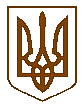 УКРАЇНАБілокриницька   сільська   радаРівненського   району    Рівненської    області(тридцять третя чергова сесія сьомого скликання)ПРОЕКТ  РІШЕННЯвід  04 вересня   2018 року                                                                             Про стан освіти на територіїБілокриницької сільської радиЗаслухавши та обговоривши інформацію завідувача Білокриницького дошкільного навчального закладу (ясла – дитячий садок) В. Вельгун щодо стану виконання делегованих повноважень у сфері освіти на території Білокриницької сільської ради, керуючись Законами України «Про місцеве самоврядування в Україні», «Про освіту», «Про загальну середню освіту», Указом Президента України від 30.09.2010 року №926 «Про заходи щодо пріоритетного розвитку освіти в Україні», Постановою Кабінету Міністрів України від 14.01.2004 року №24 «Про затвердження державного стандарту базової і повної загальної середньої освіти» та з метою  забезпечення дітей якісною і доступною освітою, сесія Білокриницької сільської радиВ И Р І Ш И ЛА :Інформацію завідувача Білокриницького дошкільного навчального закладу (ясла -  дитячий садок) В. Вельгун  взяти до уваги (додається).Роботу освітніх закладів на території Білокриницької сільської ради вважати задовільною.Дирекції освітніх закладів:сприяти розвитку та збереженню мережі освітніх закладів територіальної громади;активізувати роботу стосовно покращення якісного складу педагогічних кадрів освітніх закладів територіальної громади;здійснювати заходи щодо  подальшого зміцнення матеріально - технічної бази  навчальних закладів територіальної громади;вести постійний контроль за якісним харчуванням дітей.Контроль   за   виконанням   данного  рішення покласти на члена виконавчого комітету В.Вельгун та т.в.о. секретаря виконкому О. Казмірчук.Про хід виконання даного рішення доповісти на засіданні сесії сільської ради  у 2019 р.Контроль   за   виконанням   данного  рішення покласти на т.в.о. секретаря виконкому, О. Казмірчук  та голову постійної комісії з питань законності, правопорядку, охорони навколишнього середовища, соціального захисту населення та спортивного розвитку села,   А. Плетьонку.Сільський голова		                                                               Т.  ГончарукІнформаційна довідкапро стан освіти на території Білокриницької сільської радиСистема освіти на території Білокриницької сільської ради розвинена в повному обсязі, оскільки  тут  працюють професіонали та орган місцевої влади прикладає максимум зусиль задля процвітання даної галузі.Мережа освітніх закладів територіальної громади приводиться у відповідність до потреб населення. На даний час на території ради функціонує:Білокриницька загальноосвітня школа 1-3 ст.;Білокриницький дошкільний навчальний заклад ясла - дитячий садок;Глинківська загальноосвітня школа 1-2 ст.; Група з короткотривалим перебуванням дітей «Калинонька» в  с. Глинки. Загальна чисельність дітей освітніх закладів складає:Білокриницька загальноосвітня школа 1-3 ст. – 462 учні;Білокриницький дошкільний навчальний заклад ясла - дитячий садок – 146 дітей;Глинківська загальноосвітня школа 1-2 ст. – 62 учні;Група з короткотривалим перебуванням дітей «Калинонька» в с. Глинки – 13 дітей. Всього 683 осіб. Щорічно кількість вихованців збільшується.  Освітні заклади територіальної громади на 100% забезпечені педагогічними кадрами. Всього по закладах обліковується 78 педагогів. При цьому актуальним є питання залучення молодих спеціалістів та вдосконалення якісного складу працівників. Важливою складовою забезпечення рівного доступу до якісної освіти є організація безпечного підвезення учнів та працівників освіти до місць навчання роботи та у зворотному напрямку. На 2018/2019 навчальний рік заплановано перевезення учнів з с. Антопіль.Навчальні заклади мають у наявності  персональні комп’ютери, які встановлені за кошти з різних джерел фінансування. На цей час до мережі Інтернет підключено всі  навчальні заклади. У навчальних закладах територіальної громади створені та діють електронні скриньки  та веб-сайти.На виконання Закону України «Про охорону дитинства»  у 2018/2019 році безкоштовно харчуються діти 1-4 класів, діти 5-11 класів з пільгової категорії (малозабезпечені сім’ї, діти-сироти та позбавлені батьківського піклування, діти учасників АТО).  Продовжує діяти пільга визначена рішенням виконавчого комітету щодо пільги на плату за відвідування дитиною ДНЗ чотирьом дітям учасника АТО.Щороку в навчальних закладах проводяться  косметичні та поточні ремонти приміщень. На сьогодні продовжується робота по зміцненню матеріально-технічної бази освітніх закладів.  Постійно ведеться санітарно-просвітницька робота серед батьків, дітей з питань здорового способу життя, загартування та раціонального харчування.Стосовно позашкільної освіти, то станом на 01.09.2018 на території ради функціонує ГО «ФСК «Білокриницький» та гурток сучасного танцю при Білокриницькому будинку культури. У 2018 році проведено капітальний ремонт тренажерної зали та приміщення гуртків сучасного танцюМережа спортивних секцій протягом останніх років поступово збільшується. До послуг дітей 7 секцій (152  учнів) з 7-ми видів спорту (баскетбол, волейбол, футбол, гирьовий спорт, армспорту, настільний теніс, шахи та шахмати).Цьогоріч наші спортсмени захищали честь територіальної громади в с. Велика Омеляна, де здобули безліч призових місць та за в зальному заліку здобули І загальнокомандне місце.Хочеться сказати, що серед здобутків є і недоліки. Так, проблемою дошкільної освіти є влаштування дітей до дошкільного закладу. Групи переповнені. Щороку бажаючих влаштувати дитину до дошкільного закладу вдвічі більше ніж може прийняти заклад. Завідувач Білокриницького ДНЗ (ясла – дитячий садок)                В. Вельгун
